Нетрадиционная техника рисования.Рисование жесткой кистью методом «тычок» - «Цветы, цветы…»Цель: создание условий для реализации индивидуально-творческих способностей детей.Задачи:- познакомить с нетрадиционными техниками рисования;
- формировать умения создавать (в совместной с родителями деятельности и самостоятельно) несложные изображения, ассоциировать изображение с предметами окружающего мира;
- развивать технические умения, зрительно-моторную координацию, моторные характеристики и формообразующие умения;
Материалы и инструменты:- наглядный материал (картина, иллюстрация или натура);
- бумага для рисования;
- густая гуашь;
- жесткая щетинная кисть для клея;
- тряпочки для сушки кисти.Много цветов растет весной! Любой цветок красив и прекрасен! У каждого есть свой неповторимый запах, а как вы думаете, что у них общее? Правильно, у каждого цветка есть стебель, бутон, лепестки и листочки. Вокруг цветут цветы небывалой красоты! Красота их так недолговечна...
А как же сохранить в памяти красоту цветов? Ну, конечно, мы можем их нарисовать.
О. Чусовитина «Подарок маме»
Маму я свою люблю,
Ей подарок подарю.
Я подарок сделал сам
Из бумаги с красками.
Маме я его отдам,
Обнимая ласково. Для работы нам нужна сухая жесткая щетинная кисть, для клея. А, если случилось так, что надо смыть краску, то кисть после промывания в воде необходимо просушить тряпочкой. Гуашь нам нужна густая. Краску набираем на кончик кисти и «стучим» кисточкой, нанося краску на бумагу. «Стучим» - именно так мы и говорим с малышами. Кончик кисточки смотрит в потолок.
Рисуем «Одуванчики»Пришла весна, пригрело солнышко и вот они… одуванчики.
Высоцкая О. «Одуванчик»
Уронило солнцеЛучик золотой.
Вырос одуванчик,
Первый, молодой.
У него чудесный
Золотистый цвет.
Он большого солнца
Маленький портрет.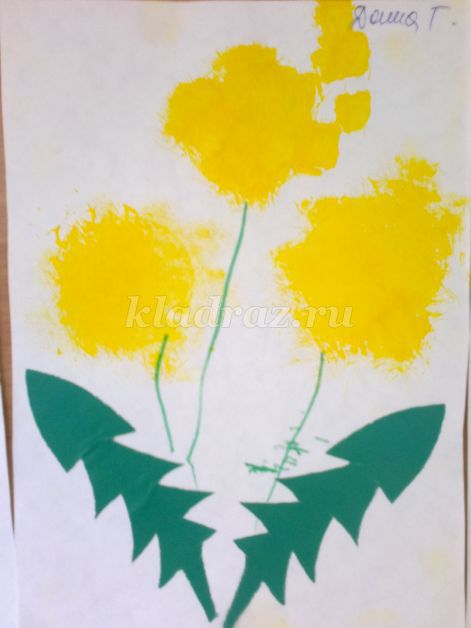 Для занятия с детьми 2 – 4 х лет нужно сделать заготовки: из цветной бумаги вырезаем листики, наклеиваем их на листы бумаги (можно нарисовать); для детей 2-3 лет мы рисуем простым карандашом контур будущего цветка,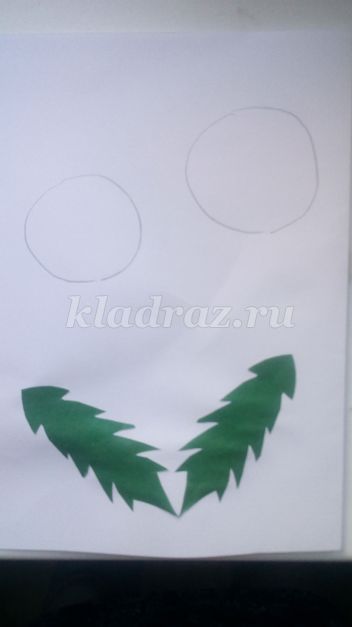 
а дети 3-4 лет рисуют цветок самостоятельно.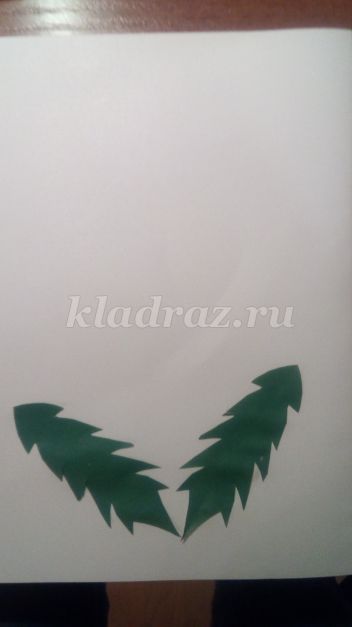 Сначала краску наносим по контуру будущего цветка, а затем закрашиваем свободное место в центре. Стебель малыши рисуют фломастерами, можно краской, но кисть даем уже беличью.Дети средней группы (и старше) зеленые листья рисуют сами, педагог не делает уже заготовки.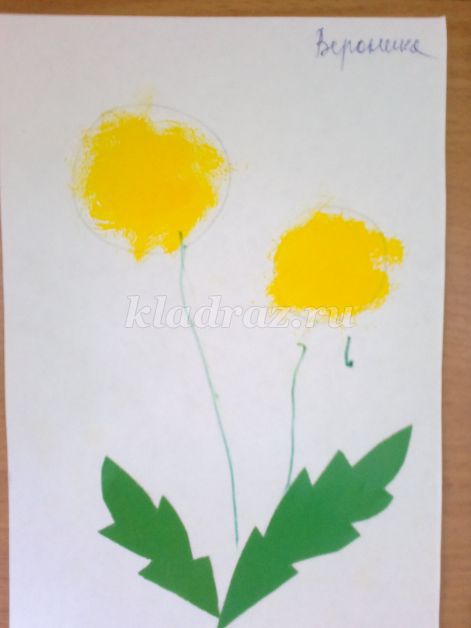 Рисуем «Цветущую черёмуху»Посмотрите, вот и черемуха зацвела.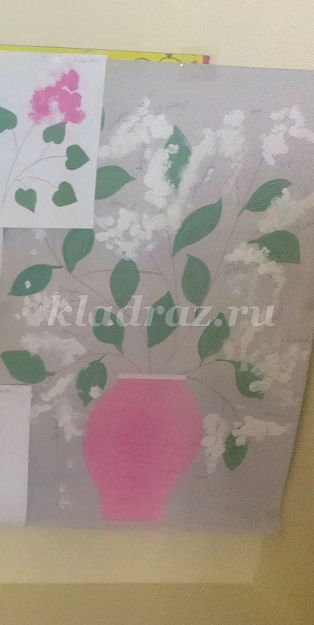 
С. Есенин «Черёмуха» (отрывок)
Черемуха душистая
Развесившись, стоит,
А зелень золотистая
На солнышке горит.

А. Барто «Весенняя гроза» (отрывок)
Черёмуха, черёмуха
В овраге расцвела.
Черёмуха, черёмуха
Стоит белым-бела.
А вот и май пришел. В воздухе запах сирени...

Рисуем «Цветущую черёмуху»Светлана Джус «Сирень»
Куст расцветает сиреневым цветом,
Только цветет он весной, а не летом.
Пчелки летают вокруг и жужжат:
«Очень приятен цветов аромат.
Будем кружить мы над ним целый день.
Ах! До чего же красива сирень!»

Для детей 2-4 лет мы делаем заготовку.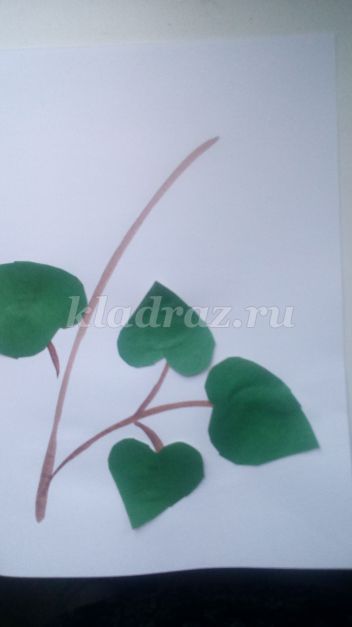 Для изображения цветов сирени необходима готовая разведенная краска (цвет фуксии + белила). Рисовать можно одним цветом, а можно поэкспериментировать.Сначала рисуем гроздья сирени темным цветом (фиолетовый, цвет фуксии), не давая первому слою высохнуть, наносим "тычком" белую гуашь. Краски смешиваются, создавая разные оттенки, создавая объем.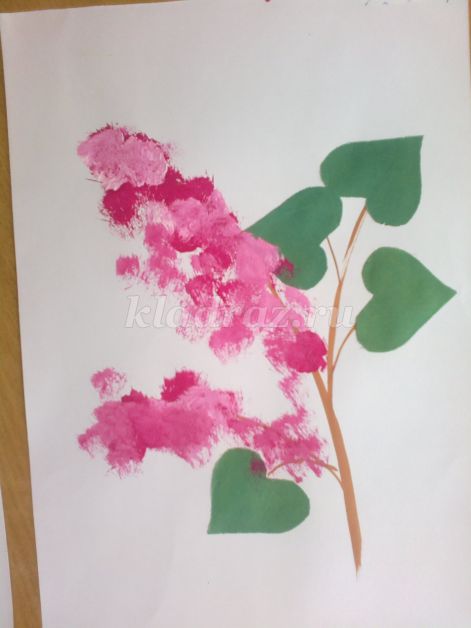 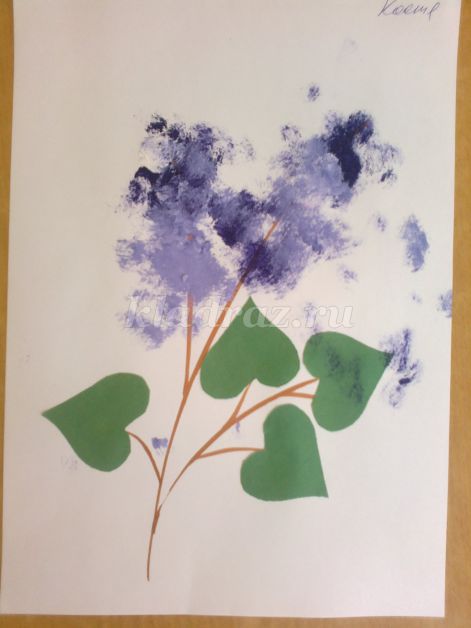 Рисуем «Астры»
Скоро лето и на клумбе появятся новые и прекрасные цветы.
Марина Блинникова «Астра».
Есть цветок такой в саду
и похож он на звезду.
Может быть любого цвета.
Для осеннего букета
соберём цветок прекрасный,
называется он - АСТРА.
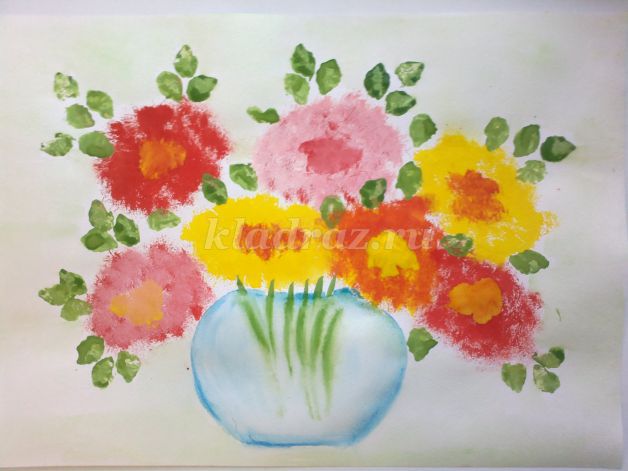 
Удачи Вам и творческих успехов!